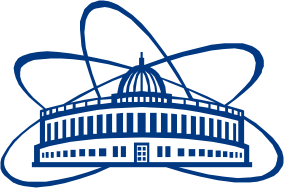 JOINT  INSTITUTE  FOR  NUCLEAR  RESEARCHVeksler and Baldin laboratory of High Energy PhysicsFINAL REPORT ON THEINTEREST PROGRAMME Superconducting Magnets for NICA ColliderSupervisor: Dr. Victor Alexeevich MironovStudent: Sergey Belozerov, Belarus
Byelorussian State UniversityParticipation period:July 01 – August 20, Wave 1Dubna, 2020